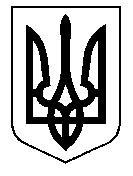 У К Р А Ї Н А Кам’янсько-Дніпровська міська радаКам’янсько-Дніпровського району Запорізької областіДвадцять третя сесія восьмого скликанняР І Ш Е Н Н Я06 березня 2019 року         м.Кам’янка-Дніпровська                   № 44Про розгляд заяви гр-на Дєдова Сергія ДмитровичаКеруючись ст.26 Закону України «Про місцеве самоврядування в Україні», ст.ст. 12, 33, 116, 118, 121, 122 Земельного кодексу України, Законом України «Про звернення громадян», ст. 50 Закону України «Про землеустрій», розпорядження Кабінету Міністрів України від 30.01.2018 № 60-р «Питання передачі земельних ділянок сільськогосподарського призначення державної власності у комунальну власність об’єднаних територіальних громад», розглянувши заяву вх. № 151 від 05.03.2019 року, гр-на Дєдова Сергія Дмитровича, про надання дозволу на розробку проекту землеустрою щодо відведення земельної ділянки на території Кам’янсько-Дніпровської міської ради (за межами с. Велика Знам’янка) Кам’янсько-Дніпровського району Запорізької області (РНОКПП 2767418413, мешкає с. Велика Знам’янка        вул. Степова, 501 «А»). Голова постійної комісії Скіба В.В. доповів, про те, що на дану земельну ділянку є заява учасника бойових дій, враховуючи рекомендації постійної комісії з питань регулювання земельних відносин та охорони навколишнього середовища, подані документи,  міська радав и р і ш и л а :Відмовити у надані дозволу гр-ну Дєдову Сергію Дмитровичу на розробку проекту землеустрою щодо відведення земельної ділянки площею 2,0000 га для ведення особистого селянського господарства із земель запасу комунальної власності Кам’янсько-Дніпровської міської ради (за межами         с. Велика Знам’янка) Кам’янсько-Дніпровського району Запорізької області. 2. Контроль за виконанням даного рішення покласти на постійну комісію з питань регулювання земельних відносин та охорони навколишнього середовища.Міський голова                                             		         В.В.Антоненко